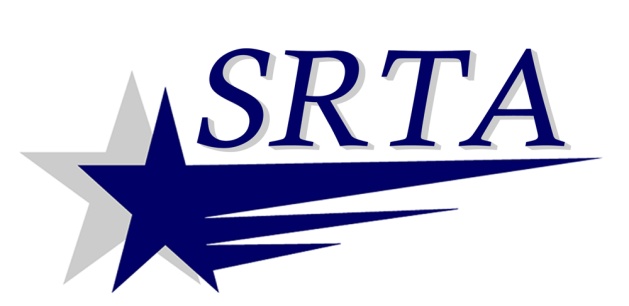 Suburban Shuttle Public HearingsThe Southeastern Regional Transit Authority is holding public hearings and a public comment period to receive comments regarding proposed cuts of the:

Somerset ShuttleSwansea Shuttle Acushnet/Fairhaven ShuttleFairhaven/Mattapoisett ShuttlesWednesday, November 6, 2013 at 1:00 PMEugene Murphy Village, SomersetCommunity RoomTuesday, November 12, 2013 at 1:00 PMFairhaven Council on AgingIf you cannot attend the public hearings, you may send your comments to:  SRTA700 Pleasant St., 3rd FloorNew Bedford, MA 02740-6263508-997-6767info@srtabus.comComments will be accepted until close of business on Wednesday, November 20, 2013. Both meeting rooms are accessible. Transportation to the meetings is available by fixed route bus or Demand Response service (for those that qualify). Please call 508-997-6767 or visit www.srtabus.com for more information. 